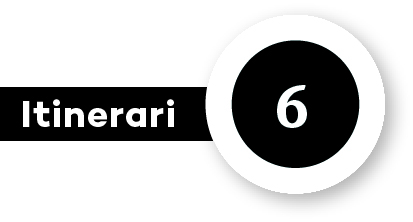 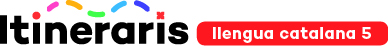 PROGRAMACIÓ	Com t’imagines un conte per a grans?Competències específiques CE4	Comprendre i interpretar textos escrits i multimodals, reconeixent el sentit global, les idees principals i la informació implícita i explícita, i realitzant, de manera progressivament autònoma, reflexions elementals sobre aspectes formals i de contingut, per adquirir i construir coneixement, i respondre a necessitats i interessos comunicatius diversos.CE5	Produir textos escrits i multimodals, amb adequació, coherència i cohesió, i aplicant estratègies elementals de planificació, redacció, revisió, correcció i edició, amb regulació dels iguals i autoregulació progressivament autònoma i atenent les convencions pròpies del gènere discursiu triat, per construir coneixement i donar resposta de manera informada, eficaç i creativa a demandes comunicatives concretes.CE9	Reflexionar de forma guiada sobre el llenguatge i reconèixer i usar els repertoris lingüístics personals, a partir de processos de comprensió i producció de textos orals, escrits, utilitzant la terminologia elemental adequada per iniciar-se en el desenvolupament de la consciència lingüística i millorar les destreses en la posada en pràctica d’aquests processos.Criteris d’avaluació4.1. Llegir tot tipus de textos de manera silenciosa i en veu alta amb bona fluïdesa (velocitat, precisió en el reconeixement de les paraules, ritme, fraseig i entonació).4.2. Comprendre textos escrits i multimodals progressivament complexos, a través de la identificació del sentit global i la informació rellevant, amb l’ajuda d'elements gràfics, textuals i paratextuals, utilitzant l’estructura i el format de cada gènere textual, i també estratègies bàsiques de comprensió, més enllà de la interpretació literal.4.3. Valorar, de manera acompanyada, el contingut i aspectes formals i no verbals elementals de textos escrits i multimodals, avaluant la seva qualitat, fiabilitat i la seva idoneïtat en funció del propòsit de lectura.5.1. Redactar textos escrits i multimodals, de tipus divers, amb suports puntuals, a través de la selecció del model discursiu que millor respongui a cada situació comunicativa, progressant en l’ús de les normes gramaticals i ortogràfiques bàsiques, amb adequació, coherència, cohesió i correcció lingüística.9.1. Formular generalitzacions sobre aspectes bàsics del funcionament de la llengua de manera acompanyada, fent hipòtesis i buscant exemples similars i contraris, a partir de l’experimentació amb les paraules, els enunciats i els textos, en un procés acompanyat de producció o comprensió de textos en contextos significatius.9.2. Revisar i millorar els textos propis i aliens i esmenar alguns problemes de comprensió i producció, de manera progressivament autònoma, a partir de la reflexió metalingüística i usant la terminologia bàsica adequada.SabersComprensió lectoraLectura amb veu alta amb entonació i ritme fluids, amb preparació previa. El conte.Aplicació d’estratègies de comprensió lectora abans, durant i després de la lectura (planificació, anticipació, inferències…), en fonts documentals diverses de forma progressivament autònoma.Aplicació d’estratègies per detectar usos discriminatoris del llenguatge verbal i icònic en tots els contextos.Expressió escritaProducció de textos de tipologia diversa, dirigits a diferents destinataris, de forma autònoma i amb una intenció concreta. La descripció. El resumAplicació d’estratègies elementals, individuals o grupals, de planificació, redacció, revisió i edició de textos escrits i multimodals de tipus divers, amb diferents propòsits comunicatius de forma autònoma. Comprensió, anàlisi, preparació i redacció d’una descripció i un resum.Presentació acurada i aplicació de les normes ortogràfiques bàsiques de les produccions escrites en qualsevol suport.Reflexió sobre la llenguaUtilització de metallenguatge específic bàsic en el marc de propostes de producció de textos escrits. Lèxic propi relacionat amb la narració: situació, personatges, etc.Formulació i comprovació d’hipòtesis (substitució, inserció, supressió, canvi d’ordre, manipulació) i establiment de generalitzacions sobre normes ortogràfiques i gramaticals bàsiques, amb especial atenció a les diferents unitats comunicatives en les diferents produccions. Els adjectius variables i invariables.Ús dels signes de puntuació com a mecanisme organitzador del text escrit i en relació amb el significat de les diferents produccions.